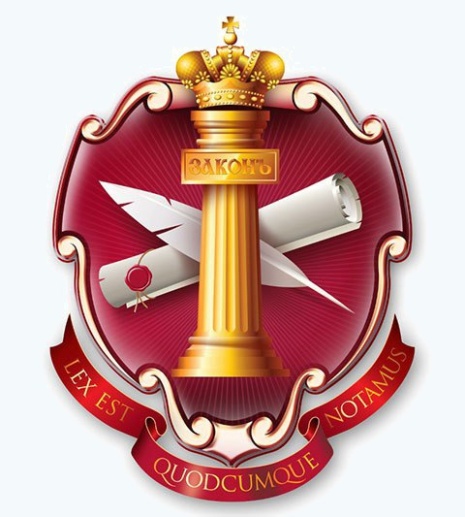 LEX EST QUODCUMQUE NOTAMUSЗАКОН ЕСТЬ ВСЁ НАПИСАННОЕ И ЗАВЕРЕННОЕ МНОГОКРАТНО Признание конституционного строя (декларация лояльности)«______________________»(«______________________________________________________________________________»)Данный документ действителен на любой территории и обязателен к принятию, как документ, согласно естественному, международному, экстерриториальному, суверенному и иным правам, без ущерба для правообладателя, все права защищены.Все права защищены территориальным законодательством и международным правом.Предъявителю данного документа оказывать содействие и всяческую поддержку.Документ составлен под №______________________День (число, месяц, год) подписания данного документа: ___.___.______ ( ___________________________________________________________________________ ) годаМой личный автограф:_________________________________Мой оттиск оригинальной печати:Мой отпечаток пальца:Признание конституционного строя(декларация лояльности)СССРЯ, признаю Конституцию (основной закон) СССР 1977 года в оригинальной версии принятой Верховным советом СССР 7 октября 1977 года на внеочередной седьмой сессии  Верховного Совета СССР девятого созыва. Особенно я признаю и подчёркиваю1. Осуществление Прав и Свобод многонационального народа СССРСтатья 1. Союз Советских Социалистических Республик естьСоциалистическое общенародное государство, выражающее волю иинтересы рабочих, крестьян и интеллигенции, трудящихся всех нацийи народностей страны.Статья 2. Вся власть в СССР принадлежит народу. Народосуществляет государственную власть через Советы народныхДепутатов, составляющие политическую основу СССР.Все другие государственные органы подконтрольны и подотчётныСоветам народных депутатов.Статья 3. Организация и деятельность Советского государствастроятся в соответствии с принципом демократического централизма:выборностью всех органов государственной власти снизу доверху,подотчетностью их народу, обязательностью решений вышестоящихорганов для нижестоящих. Демократический централизм сочетаетединое руководство с инициативой и творческой активностью наместах, с ответственностью каждого государственного органа идолжностного лица за порученное дело.Статья 4. Советское государство, все его органы действуют наоснове социалистической законности, обеспечивают охрану правопорядка, интересов общества, прав и свобод граждан.Государственные и общественные организации, должностные лицаобязаны соблюдать Конституцию СССР и советские законы.2. Конвенцию о защите прав человека и основных свобод от 04.11.1950 года, утверждённого СССР.3. Устав ООН, утверждённый СССР.Гражданин СССР защищает Конституцию СССР. Конституция СССР защищает Гражданина СССРДень: ___.___.______ (_________________________________________________________) годаМесто: __________________________________________________________________________ИОФ: ____________________________________________________________________________АВТОГРАФАВТОРСКОЕ ПРАВО/ПРЕДОСТАВЛЕНИЕ КОПИИ: _________________________________